Anmeldung bis 04. Juni 2018 mit untenstehenden Angaben
 (bitte vollständig ausfüllen) per Mail an iren.christen@bluewin.ch  
oder per Post an Irene Christen, Kehlenstrasse 45,  5712 Beinwil am SeeAntrag Literaturworkshop an das ErzähltalFragen zur Durchführung der Workshops beantwortet Ihnen Irene Christen iren.christen@bluewin.ch  / 079 745 45 42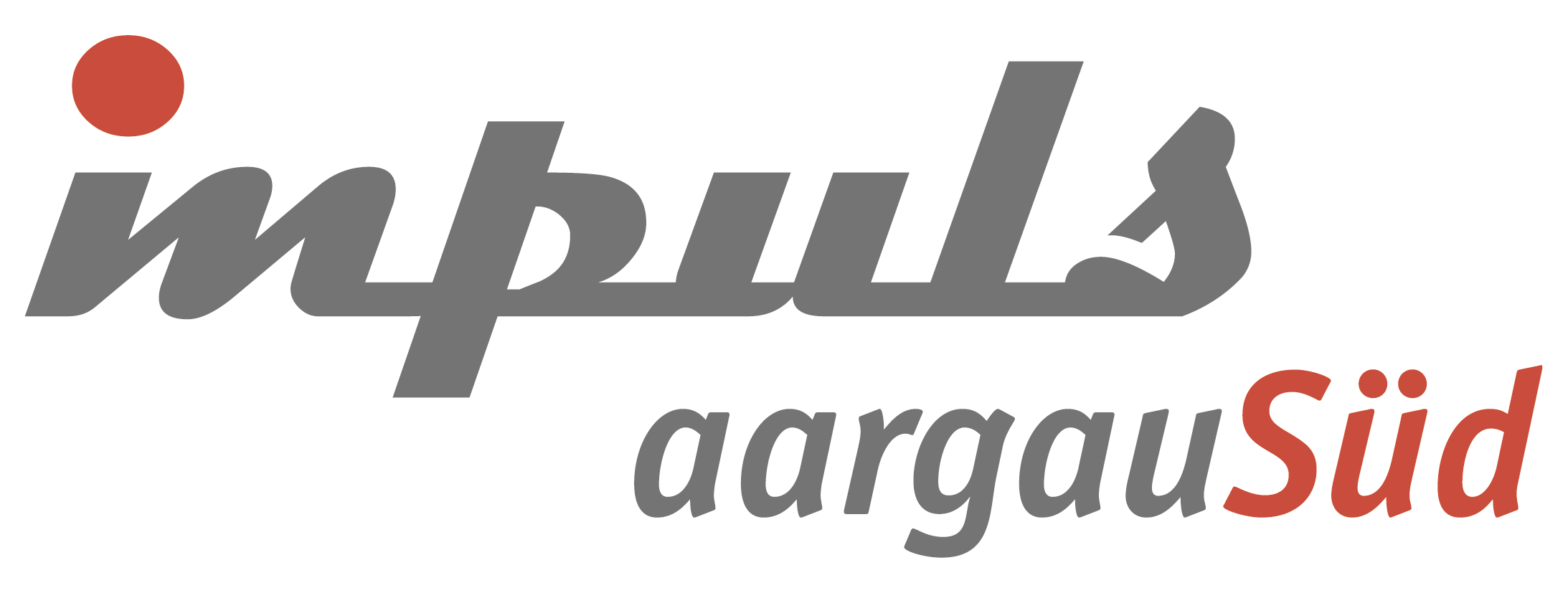 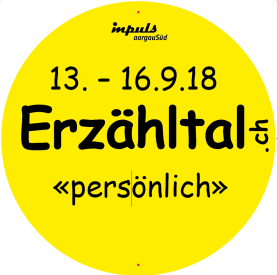 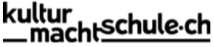 LehrpersonTel + E-Mail LehrpersonName der Schule Adresse, PLZ, Ort SchuleStufe  und KlasseAnzahl Schüler/-innenWorkshop / TitelAutorDatum  und  KostenKultur macht Schule – Angebote für Schulklassen 2018www.erzähltal.ch  / www.aargausued.ch 